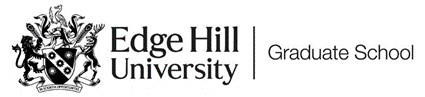 Dear All,Welcome to the Graduate School at Edge Hill University! We are pleased to provide you with further information on the Researcher Development Programme (RDP).Core Sessions:The RDP provides the list of compulsory research training designated as “core sessions”. These will cover aspects of research design, research data management and research project management. These sessions will enable you to identify, evaluate and construct arguments, design research questions, and make an original contribution to knowledge. Ethics, values, and equality in research will also be considered. These are the only mandatory core sessions which you must attend. If you are unable to attend any of these due to an emergency, we can provide alternative activities which you will need to complete by a certain date, please contact us to let us know in advance of the session. Please note that you are already automatically booked onto these sessions and do not need to make any bookings.Related Studies and methodological Sessions:Alongside the Core Sessions, you will devise and complete a programme of related studies, tailored to your own learning and skills needs, with the additional option of attending further training sessions focusing on methodological considerations in the sciences, social sciences, and arts and humanities.We advise you to discuss with your supervisory team at the earliest opportunity to determine which sessions will be more relevant to your degree.Please note that some sessions will be held on campus and others online on Zoom. You can find the location of each session on the RDP calendar. If you are unsure, please contact the Graduate School in advance. To attend you will need to book onto these sessions on Eventbrite. Please see below the relevant links:Link to the 2023-24 RDP programme: Researcher Development Programme 2023-24 - eShare (edgehill.ac.uk)Please note that we advise against downloading a local copy of the calendar as this may be updated.Link to the sessions on Eventbrite:https://www.eventbrite.com/cc/researcher-development-programme-2023-24-2348829Should you have any questions about the RDP, please contact Louise Nightingale (graduateschool@edgehill.ac.uk) , Graduate School Administration Coordinator in charge of the Researcher Development Programme. Thank you.The Graduate School.